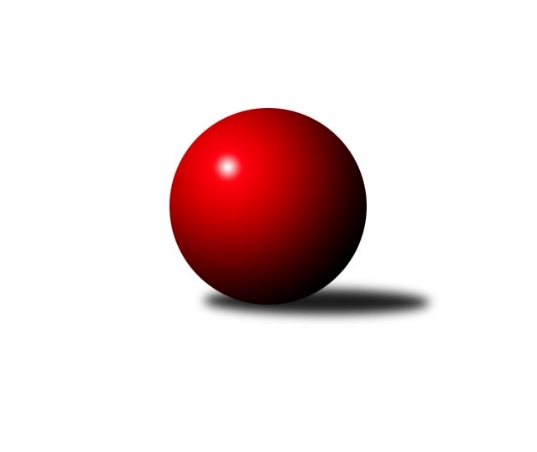 Č.7Ročník 2021/2022	15.8.2024 Východočeský přebor skupina A 2021/2022Statistika 7. kolaTabulka družstev:		družstvo	záp	výh	rem	proh	skore	sety	průměr	body	plné	dorážka	chyby	1.	Rokytnice n. J.	7	7	0	0	94 : 18 	(49.0 : 15.0)	2575	14	1761	814	33.6	2.	Milovice A	7	5	1	1	70 : 42 	(35.0 : 29.0)	2446	11	1699	747	43.7	3.	Jičín B	7	4	1	2	70 : 42 	(14.0 : 12.0)	2526	9	1751	776	43.1	4.	Poříčí A	7	4	1	2	70 : 42 	(29.5 : 34.5)	2473	9	1656	816	45.3	5.	Josefov A	7	4	0	3	61 : 51 	(38.0 : 24.0)	2498	8	1725	772	44.4	6.	Trutnov C	7	3	1	3	55 : 57 	(28.0 : 26.0)	2469	7	1719	750	49.1	7.	Nová Paka B	7	2	0	5	40 : 72 	(27.5 : 36.5)	2380	4	1692	688	55.7	8.	Vrchlabí C	7	2	0	5	36 : 76 	(24.5 : 41.5)	2376	4	1691	685	60.4	9.	Rokytnice n. J. B	7	1	0	6	36 : 76 	(24.5 : 37.5)	2460	2	1729	731	63.1	10.	Dvůr Kr. B	7	1	0	6	28 : 84 	(28.0 : 42.0)	2398	2	1694	704	59.9Tabulka doma:		družstvo	záp	výh	rem	proh	skore	sety	průměr	body	maximum	minimum	1.	Rokytnice n. J.	4	4	0	0	54 : 10 	(30.0 : 8.0)	2685	8	2720	2613	2.	Poříčí A	4	4	0	0	54 : 10 	(16.0 : 12.0)	2597	8	2647	2529	3.	Jičín B	4	3	0	1	48 : 16 	(6.0 : 2.0)	2521	6	2591	2464	4.	Milovice A	3	2	1	0	30 : 18 	(22.0 : 14.0)	2532	5	2555	2490	5.	Josefov A	3	2	0	1	32 : 16 	(21.5 : 14.5)	2404	4	2468	2350	6.	Nová Paka B	4	2	0	2	30 : 34 	(20.0 : 18.0)	2430	4	2483	2373	7.	Trutnov C	3	1	1	1	25 : 23 	(4.0 : 2.0)	2570	3	2660	2472	8.	Vrchlabí C	4	1	0	3	24 : 40 	(17.0 : 21.0)	2454	2	2513	2365	9.	Dvůr Kr. B	3	1	0	2	16 : 32 	(17.0 : 19.0)	2402	2	2497	2319	10.	Rokytnice n. J. B	3	0	0	3	14 : 34 	(14.5 : 19.5)	2415	0	2428	2396Tabulka venku:		družstvo	záp	výh	rem	proh	skore	sety	průměr	body	maximum	minimum	1.	Rokytnice n. J.	3	3	0	0	40 : 8 	(19.0 : 7.0)	2538	6	2608	2493	2.	Milovice A	4	3	0	1	40 : 24 	(13.0 : 15.0)	2425	6	2514	2247	3.	Trutnov C	4	2	0	2	30 : 34 	(24.0 : 24.0)	2444	4	2519	2399	4.	Josefov A	4	2	0	2	29 : 35 	(16.5 : 9.5)	2521	4	2587	2454	5.	Jičín B	3	1	1	1	22 : 26 	(8.0 : 10.0)	2528	3	2595	2457	6.	Rokytnice n. J. B	4	1	0	3	22 : 42 	(10.0 : 18.0)	2460	2	2541	2412	7.	Vrchlabí C	3	1	0	2	12 : 36 	(7.5 : 20.5)	2337	2	2458	2277	8.	Poříčí A	3	0	1	2	16 : 32 	(13.5 : 22.5)	2431	1	2520	2339	9.	Nová Paka B	3	0	0	3	10 : 38 	(7.5 : 18.5)	2364	0	2451	2318	10.	Dvůr Kr. B	4	0	0	4	12 : 52 	(11.0 : 23.0)	2397	0	2454	2352Tabulka podzimní části:		družstvo	záp	výh	rem	proh	skore	sety	průměr	body	doma	venku	1.	Rokytnice n. J.	7	7	0	0	94 : 18 	(49.0 : 15.0)	2575	14 	4 	0 	0 	3 	0 	0	2.	Milovice A	7	5	1	1	70 : 42 	(35.0 : 29.0)	2446	11 	2 	1 	0 	3 	0 	1	3.	Jičín B	7	4	1	2	70 : 42 	(14.0 : 12.0)	2526	9 	3 	0 	1 	1 	1 	1	4.	Poříčí A	7	4	1	2	70 : 42 	(29.5 : 34.5)	2473	9 	4 	0 	0 	0 	1 	2	5.	Josefov A	7	4	0	3	61 : 51 	(38.0 : 24.0)	2498	8 	2 	0 	1 	2 	0 	2	6.	Trutnov C	7	3	1	3	55 : 57 	(28.0 : 26.0)	2469	7 	1 	1 	1 	2 	0 	2	7.	Nová Paka B	7	2	0	5	40 : 72 	(27.5 : 36.5)	2380	4 	2 	0 	2 	0 	0 	3	8.	Vrchlabí C	7	2	0	5	36 : 76 	(24.5 : 41.5)	2376	4 	1 	0 	3 	1 	0 	2	9.	Rokytnice n. J. B	7	1	0	6	36 : 76 	(24.5 : 37.5)	2460	2 	0 	0 	3 	1 	0 	3	10.	Dvůr Kr. B	7	1	0	6	28 : 84 	(28.0 : 42.0)	2398	2 	1 	0 	2 	0 	0 	4Tabulka jarní části:		družstvo	záp	výh	rem	proh	skore	sety	průměr	body	doma	venku	1.	Jičín B	0	0	0	0	0 : 0 	(0.0 : 0.0)	0	0 	0 	0 	0 	0 	0 	0 	2.	Rokytnice n. J.	0	0	0	0	0 : 0 	(0.0 : 0.0)	0	0 	0 	0 	0 	0 	0 	0 	3.	Trutnov C	0	0	0	0	0 : 0 	(0.0 : 0.0)	0	0 	0 	0 	0 	0 	0 	0 	4.	Rokytnice n. J. B	0	0	0	0	0 : 0 	(0.0 : 0.0)	0	0 	0 	0 	0 	0 	0 	0 	5.	Nová Paka B	0	0	0	0	0 : 0 	(0.0 : 0.0)	0	0 	0 	0 	0 	0 	0 	0 	6.	Poříčí A	0	0	0	0	0 : 0 	(0.0 : 0.0)	0	0 	0 	0 	0 	0 	0 	0 	7.	Milovice A	0	0	0	0	0 : 0 	(0.0 : 0.0)	0	0 	0 	0 	0 	0 	0 	0 	8.	Vrchlabí C	0	0	0	0	0 : 0 	(0.0 : 0.0)	0	0 	0 	0 	0 	0 	0 	0 	9.	Dvůr Kr. B	0	0	0	0	0 : 0 	(0.0 : 0.0)	0	0 	0 	0 	0 	0 	0 	0 	10.	Josefov A	0	0	0	0	0 : 0 	(0.0 : 0.0)	0	0 	0 	0 	0 	0 	0 	0 Zisk bodů pro družstvo:		jméno hráče	družstvo	body	zápasy	v %	dílčí body	sety	v %	1.	Petr Mařas 	Rokytnice n. J. 	12	/	6	(100%)		/		(%)	2.	Miroslav Kužel 	Poříčí A 	12	/	6	(100%)		/		(%)	3.	Slavomír Trepera 	Rokytnice n. J. 	12	/	7	(86%)		/		(%)	4.	Michal Sirový 	Dvůr Kr. B 	12	/	7	(86%)		/		(%)	5.	Daniel Havrda 	Poříčí A 	12	/	7	(86%)		/		(%)	6.	Ladislav Křivka 	Jičín B 	12	/	7	(86%)		/		(%)	7.	Zdeněk Novotný st.	Rokytnice n. J. 	10	/	5	(100%)		/		(%)	8.	Jan Volf 	Rokytnice n. J. 	10	/	5	(100%)		/		(%)	9.	Karel Slavík 	Trutnov C 	10	/	6	(83%)		/		(%)	10.	Jan Mařas 	Rokytnice n. J. 	10	/	7	(71%)		/		(%)	11.	Marie Kolářová 	Jičín B 	10	/	7	(71%)		/		(%)	12.	Jan Roza 	Poříčí A 	10	/	7	(71%)		/		(%)	13.	Tomáš Fuchs 	Milovice A 	8	/	4	(100%)		/		(%)	14.	Lukáš Sýs 	Rokytnice n. J. B 	8	/	4	(100%)		/		(%)	15.	Pavel Kaan 	Jičín B 	8	/	4	(100%)		/		(%)	16.	Vlastimil Hruška 	Milovice A 	8	/	5	(80%)		/		(%)	17.	Eva Fajstavrová 	Vrchlabí C 	8	/	5	(80%)		/		(%)	18.	Jiří Čapek 	Jičín B 	8	/	6	(67%)		/		(%)	19.	Petr Hrycík 	Josefov A 	8	/	7	(57%)		/		(%)	20.	Roman Kašpar 	Josefov A 	8	/	7	(57%)		/		(%)	21.	Lukáš Ludvík 	Josefov A 	8	/	7	(57%)		/		(%)	22.	Jaroslav Fajfer 	Nová Paka B 	8	/	7	(57%)		/		(%)	23.	Jakub Hrycík 	Josefov A 	8	/	7	(57%)		/		(%)	24.	František Jankto 	Trutnov C 	8	/	7	(57%)		/		(%)	25.	Vladimír Řehák 	Jičín B 	8	/	7	(57%)		/		(%)	26.	Martin Pešta 	Nová Paka B 	6	/	4	(75%)		/		(%)	27.	Petr Kotek 	Trutnov C 	6	/	4	(75%)		/		(%)	28.	Miroslav Souček 	Milovice A 	6	/	5	(60%)		/		(%)	29.	Václav Souček 	Milovice A 	6	/	5	(60%)		/		(%)	30.	Jana Votočková 	Vrchlabí C 	6	/	6	(50%)		/		(%)	31.	Miroslav Šulc 	Dvůr Kr. B 	6	/	6	(50%)		/		(%)	32.	Lukáš Rožnovský 	Josefov A 	6	/	6	(50%)		/		(%)	33.	Jan Bajer 	Nová Paka B 	6	/	6	(50%)		/		(%)	34.	Jakub Petráček 	Poříčí A 	6	/	6	(50%)		/		(%)	35.	Pavel Müller 	Rokytnice n. J. B 	6	/	7	(43%)		/		(%)	36.	Pavel Hanout 	Rokytnice n. J. 	6	/	7	(43%)		/		(%)	37.	Lubomír Šimonka 	Poříčí A 	6	/	7	(43%)		/		(%)	38.	Pavel Jaroš 	Milovice A 	6	/	7	(43%)		/		(%)	39.	Jiří Rücker 	Josefov A 	5	/	6	(42%)		/		(%)	40.	Václava Krulišová 	Trutnov C 	5	/	7	(36%)		/		(%)	41.	David Chaloupka 	Trutnov C 	4	/	2	(100%)		/		(%)	42.	Milan Lauber 	Poříčí A 	4	/	2	(100%)		/		(%)	43.	Filip Vízek 	Rokytnice n. J. B 	4	/	5	(40%)		/		(%)	44.	Josef Rychtář 	Vrchlabí C 	4	/	5	(40%)		/		(%)	45.	Miroslav Včeliš 	Milovice A 	4	/	5	(40%)		/		(%)	46.	Václav Kukla 	Trutnov C 	4	/	5	(40%)		/		(%)	47.	Jan Stejskal 	Vrchlabí C 	4	/	5	(40%)		/		(%)	48.	Jan Gábriš 	Poříčí A 	4	/	6	(33%)		/		(%)	49.	Martin Kozlovský 	Dvůr Kr. B 	4	/	7	(29%)		/		(%)	50.	Jiří Kout 	Nová Paka B 	4	/	7	(29%)		/		(%)	51.	David Jaroš 	Milovice A 	4	/	7	(29%)		/		(%)	52.	Pavel Beyr 	Nová Paka B 	4	/	7	(29%)		/		(%)	53.	Ladislav Mikolášek 	Rokytnice n. J. 	2	/	1	(100%)		/		(%)	54.	Ondra Kolář 	Milovice A 	2	/	1	(100%)		/		(%)	55.	Tomáš Pavlata 	Jičín B 	2	/	1	(100%)		/		(%)	56.	Zdeněk Novotný nejst.	Rokytnice n. J. B 	2	/	1	(100%)		/		(%)	57.	Eva Kammelová 	Trutnov C 	2	/	1	(100%)		/		(%)	58.	Roman Stříbrný 	Rokytnice n. J. 	2	/	1	(100%)		/		(%)	59.	Martin Včeliš 	Milovice A 	2	/	2	(50%)		/		(%)	60.	Vladimír Šťastník 	Vrchlabí C 	2	/	2	(50%)		/		(%)	61.	Filip Hanout 	Rokytnice n. J. B 	2	/	2	(50%)		/		(%)	62.	Jaroslav Vízek 	Rokytnice n. J. B 	2	/	2	(50%)		/		(%)	63.	Věra Stříbrná 	Rokytnice n. J. B 	2	/	2	(50%)		/		(%)	64.	Martin Pacák 	Rokytnice n. J. 	2	/	3	(33%)		/		(%)	65.	Tomáš Fejfar 	Trutnov C 	2	/	3	(33%)		/		(%)	66.	Martina Fejfarová 	Vrchlabí C 	2	/	4	(25%)		/		(%)	67.	Vladimír Pavlata 	Jičín B 	2	/	5	(20%)		/		(%)	68.	Zuzana Hartychová 	Rokytnice n. J. B 	2	/	5	(20%)		/		(%)	69.	Jiřina Šepsová 	Nová Paka B 	2	/	5	(20%)		/		(%)	70.	Martina Kramosilová 	Dvůr Kr. B 	2	/	5	(20%)		/		(%)	71.	Jiří Škoda 	Trutnov C 	2	/	5	(20%)		/		(%)	72.	Jaroslav Lux 	Vrchlabí C 	2	/	6	(17%)		/		(%)	73.	Lenka Havlínová 	Nová Paka B 	2	/	6	(17%)		/		(%)	74.	Tomáš Cvrček 	Rokytnice n. J. B 	2	/	6	(17%)		/		(%)	75.	Jan Řebíček 	Rokytnice n. J. B 	2	/	7	(14%)		/		(%)	76.	Šimon Fiebinger 	Trutnov C 	0	/	1	(0%)		/		(%)	77.	Roman Bureš 	Jičín B 	0	/	1	(0%)		/		(%)	78.	Jaroslav Pokorný 	Poříčí A 	0	/	1	(0%)		/		(%)	79.	Pavel Řehák 	Josefov A 	0	/	1	(0%)		/		(%)	80.	Jan Krejcar 	Trutnov C 	0	/	1	(0%)		/		(%)	81.	Kateřina Šmídová 	Dvůr Kr. B 	0	/	3	(0%)		/		(%)	82.	Petr Kynčl 	Vrchlabí C 	0	/	3	(0%)		/		(%)	83.	Jiří Brumlich 	Jičín B 	0	/	3	(0%)		/		(%)	84.	Ladislav Malý 	Dvůr Kr. B 	0	/	3	(0%)		/		(%)	85.	Oldřich Kaděra 	Dvůr Kr. B 	0	/	4	(0%)		/		(%)	86.	Jan Vaníček 	Vrchlabí C 	0	/	4	(0%)		/		(%)	87.	Martin Šnytr 	Dvůr Kr. B 	0	/	7	(0%)		/		(%)Průměry na kuželnách:		kuželna	průměr	plné	dorážka	chyby	výkon na hráče	1.	Trutnov, 1-4	2550	1765	785	42.8	(425.1)	2.	Poříčí, 1-2	2506	1740	765	46.1	(417.8)	3.	Rokytnice, 1-2	2503	1748	755	54.1	(417.3)	4.	Vrchlabí, 1-4	2487	1728	759	48.9	(414.6)	5.	Milovice, 1-2	2483	1664	818	46.3	(413.9)	6.	SKK Jičín, 1-4	2462	1728	734	48.9	(410.4)	7.	Nová Paka, 1-2	2450	1723	726	53.4	(408.4)	8.	Dvůr Králové, 1-2	2424	1711	712	56.8	(404.0)	9.	Josefov, 1-2	2382	1663	719	46.2	(397.1)Nejlepší výkony na kuželnách:Trutnov, 1-4Trutnov C	2660	5. kolo	Karel Slavík 	Trutnov C	466	7. koloJičín B	2595	7. kolo	Petr Kotek 	Trutnov C	461	5. koloTrutnov C	2578	7. kolo	Pavel Kaan 	Jičín B	452	7. koloJosefov A	2510	5. kolo	Karel Slavík 	Trutnov C	452	5. koloMilovice A	2488	3. kolo	Eva Kammelová 	Trutnov C	451	5. koloTrutnov C	2472	3. kolo	Tomáš Fejfar 	Trutnov C	441	7. kolo		. kolo	David Jaroš 	Milovice A	441	3. kolo		. kolo	Ladislav Křivka 	Jičín B	439	7. kolo		. kolo	Jiří Škoda 	Trutnov C	437	7. kolo		. kolo	Václava Krulišová 	Trutnov C	437	5. koloPoříčí, 1-2Poříčí A	2647	4. kolo	Jakub Petráček 	Poříčí A	476	1. koloPoříčí A	2607	1. kolo	Milan Lauber 	Poříčí A	472	4. koloPoříčí A	2603	2. kolo	Miroslav Kužel 	Poříčí A	467	1. koloPoříčí A	2529	6. kolo	Miroslav Kužel 	Poříčí A	465	2. koloTrutnov C	2519	6. kolo	Daniel Havrda 	Poříčí A	459	1. koloJičín B	2457	2. kolo	Michal Sirový 	Dvůr Kr. B	456	1. koloDvůr Kr. B	2414	1. kolo	Miroslav Kužel 	Poříčí A	455	4. koloVrchlabí C	2277	4. kolo	Jakub Petráček 	Poříčí A	451	2. kolo		. kolo	Daniel Havrda 	Poříčí A	448	4. kolo		. kolo	Karel Slavík 	Trutnov C	443	6. koloRokytnice, 1-2Rokytnice n. J.	2720	3. kolo	Petr Mařas 	Rokytnice n. J.	493	5. koloRokytnice n. J.	2716	6. kolo	Slavomír Trepera 	Rokytnice n. J.	493	1. koloRokytnice n. J.	2692	1. kolo	Zdeněk Novotný st.	Rokytnice n. J.	486	3. koloRokytnice n. J.	2613	5. kolo	Jan Mařas 	Rokytnice n. J.	480	1. koloJosefov A	2534	7. kolo	Miroslav Kužel 	Poříčí A	475	3. koloPoříčí A	2520	3. kolo	Jan Mařas 	Rokytnice n. J.	467	6. koloVrchlabí C	2458	2. kolo	Petr Hrycík 	Josefov A	466	7. koloTrutnov C	2436	4. kolo	Petr Mařas 	Rokytnice n. J.	465	3. koloRokytnice n. J. B	2428	2. kolo	Slavomír Trepera 	Rokytnice n. J.	465	6. koloRokytnice n. J. B	2421	4. kolo	Petr Mařas 	Rokytnice n. J.	461	6. koloVrchlabí, 1-4Josefov A	2587	3. kolo	Pavel Jaroš 	Milovice A	464	1. koloJičín B	2532	5. kolo	Petr Hrycík 	Josefov A	462	3. koloMilovice A	2514	1. kolo	Josef Rychtář 	Vrchlabí C	449	7. koloVrchlabí C	2513	7. kolo	Eva Fajstavrová 	Vrchlabí C	448	1. koloVrchlabí C	2506	5. kolo	Miroslav Šulc 	Dvůr Kr. B	446	7. koloDvůr Kr. B	2454	7. kolo	Tomáš Pavlata 	Jičín B	443	5. koloVrchlabí C	2432	1. kolo	Jakub Hrycík 	Josefov A	442	3. koloVrchlabí C	2365	3. kolo	Eva Fajstavrová 	Vrchlabí C	441	5. kolo		. kolo	Eva Fajstavrová 	Vrchlabí C	440	7. kolo		. kolo	Jan Stejskal 	Vrchlabí C	437	7. koloMilovice, 1-2Milovice A	2555	7. kolo	Václav Souček 	Milovice A	471	5. koloMilovice A	2552	5. kolo	Vlastimil Hruška 	Milovice A	467	7. koloMilovice A	2490	2. kolo	Vlastimil Hruška 	Milovice A	450	5. koloNová Paka B	2451	2. kolo	Jiří Kout 	Nová Paka B	450	2. koloPoříčí A	2435	7. kolo	Tomáš Fuchs 	Milovice A	447	2. koloRokytnice n. J. B	2416	5. kolo	Miroslav Kužel 	Poříčí A	447	7. kolo		. kolo	Václav Souček 	Milovice A	446	2. kolo		. kolo	Miroslav Včeliš 	Milovice A	444	7. kolo		. kolo	Pavel Müller 	Rokytnice n. J. B	439	5. kolo		. kolo	Vlastimil Hruška 	Milovice A	439	2. koloSKK Jičín, 1-4Jičín B	2591	1. kolo	Pavel Kaan 	Jičín B	465	1. koloJičín B	2517	3. kolo	Pavel Kaan 	Jičín B	465	3. koloJičín B	2512	6. kolo	Pavel Kaan 	Jičín B	464	6. koloRokytnice n. J.	2493	4. kolo	Vladimír Řehák 	Jičín B	448	1. koloJičín B	2464	4. kolo	Jiří Čapek 	Jičín B	447	1. koloJosefov A	2454	1. kolo	Lukáš Ludvík 	Josefov A	441	1. koloDvůr Kr. B	2352	3. kolo	Jiří Rücker 	Josefov A	440	1. koloNová Paka B	2318	6. kolo	Marie Kolářová 	Jičín B	438	6. kolo		. kolo	Zdeněk Novotný st.	Rokytnice n. J.	435	4. kolo		. kolo	Lenka Havlínová 	Nová Paka B	431	6. koloNová Paka, 1-2Rokytnice n. J.	2608	7. kolo	Lukáš Sýs 	Rokytnice n. J. B	457	3. koloRokytnice n. J. B	2541	3. kolo	Petr Mařas 	Rokytnice n. J.	457	7. koloNová Paka B	2483	1. kolo	Slavomír Trepera 	Rokytnice n. J.	450	7. koloNová Paka B	2471	5. kolo	Pavel Müller 	Rokytnice n. J. B	447	3. koloTrutnov C	2399	1. kolo	Martin Pešta 	Nová Paka B	442	1. koloNová Paka B	2391	7. kolo	Martin Pešta 	Nová Paka B	439	3. koloNová Paka B	2373	3. kolo	Jan Volf 	Rokytnice n. J.	439	7. koloPoříčí A	2339	5. kolo	Jan Mařas 	Rokytnice n. J.	438	7. kolo		. kolo	Zdeněk Novotný nejst.	Rokytnice n. J. B	432	3. kolo		. kolo	Jan Gábriš 	Poříčí A	431	5. koloDvůr Králové, 1-2Dvůr Kr. B	2497	6. kolo	David Jaroš 	Milovice A	477	4. koloRokytnice n. J. B	2469	6. kolo	Pavel Müller 	Rokytnice n. J. B	467	6. koloMilovice A	2449	4. kolo	Michal Sirový 	Dvůr Kr. B	447	6. koloTrutnov C	2420	2. kolo	Tomáš Fuchs 	Milovice A	437	4. koloDvůr Kr. B	2390	4. kolo	Martin Kozlovský 	Dvůr Kr. B	436	6. koloDvůr Kr. B	2319	2. kolo	Miroslav Šulc 	Dvůr Kr. B	431	4. kolo		. kolo	Martin Kozlovský 	Dvůr Kr. B	431	4. kolo		. kolo	Martin Šnytr 	Dvůr Kr. B	431	6. kolo		. kolo	František Jankto 	Trutnov C	430	2. kolo		. kolo	Miroslav Šulc 	Dvůr Kr. B	428	2. koloJosefov, 1-2Rokytnice n. J.	2513	2. kolo	Jiří Rücker 	Josefov A	459	4. koloJosefov A	2468	4. kolo	Jan Volf 	Rokytnice n. J.	437	2. koloJosefov A	2393	6. kolo	Slavomír Trepera 	Rokytnice n. J.	432	2. koloJosefov A	2350	2. kolo	Lukáš Ludvík 	Josefov A	425	2. koloNová Paka B	2323	4. kolo	Petr Mařas 	Rokytnice n. J.	422	2. koloMilovice A	2247	6. kolo	Lukáš Ludvík 	Josefov A	420	4. kolo		. kolo	Petr Hrycík 	Josefov A	420	6. kolo		. kolo	Jakub Hrycík 	Josefov A	418	2. kolo		. kolo	Jan Mařas 	Rokytnice n. J.	414	2. kolo		. kolo	Lukáš Rožnovský 	Josefov A	414	4. koloČetnost výsledků:	8.0 : 8.0	2x	6.0 : 10.0	3x	4.0 : 12.0	5x	2.0 : 14.0	4x	16.0 : 0.0	3x	15.0 : 1.0	1x	14.0 : 2.0	7x	12.0 : 4.0	7x	10.0 : 6.0	2x	0.0 : 16.0	1x